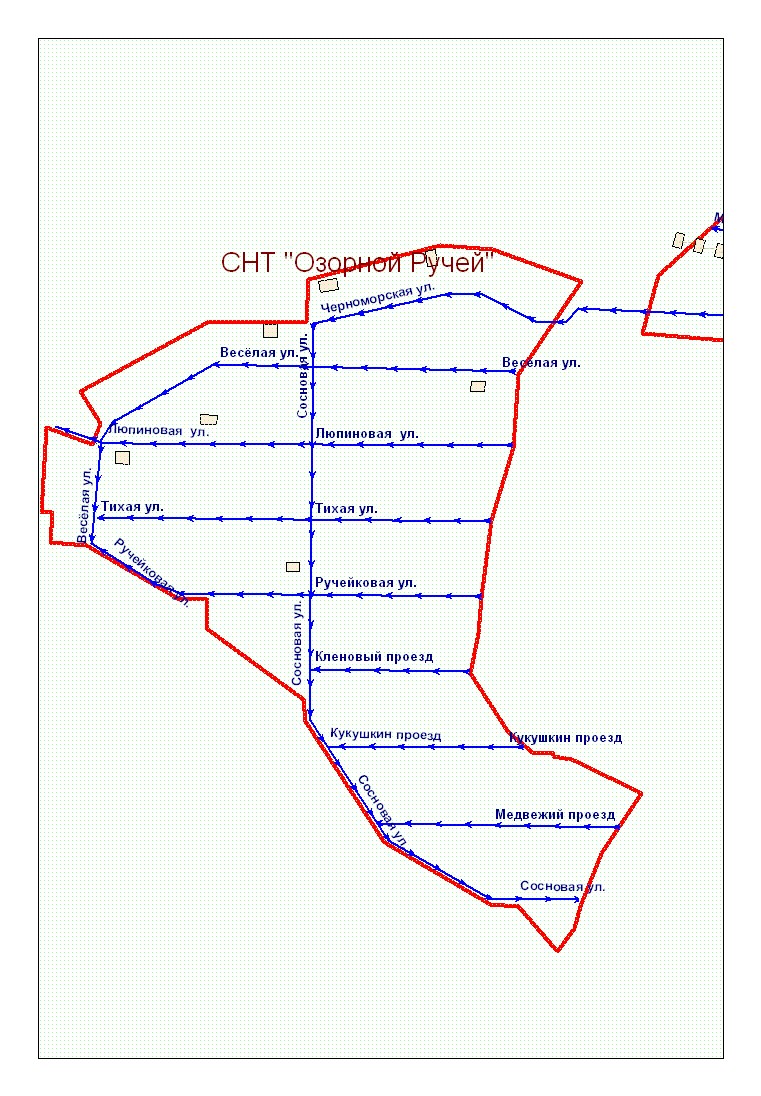 3 массив